ERASMUS+ / ΚΑ131Κινητικότητα Προσωπικού με σκοπό την Επιμόρφωση (STT) ή τη Διδασκαλία (STA) Ακαδημαϊκό Έτος: 2022-2023Αίτηση υποψηφίουΟνοματεπώνυμο:						●  Όνομα πατρός:	 Όνομα μητρός:	            		 			●   Έτος και τόπος γέννησης: Αριθμός Ταυτότητας ή Διαβατηρίου :  			●  Ημερομηνία Έκδοσης:Εκδούσα Αρχή:				            		●  ΑΜΚΑ:Υπηκοότητα / Εθνικότητα : 				●  Φύλο :Προσωπικό e-mail:					●   Τηλέφωνο:			Διεύθυνση κατοικίας στην έδρα (οδός, αριθμός, Τ.Κ., πόλη):Αριθμός Φορολογικού Μητρώου:				   / ΔΟΥ:  Κινητικότητα με σκοπό [επιλέξτε]: Επιμόρφωση           ή  Διδασκαλία            ή	Διδασκαλία με συνδυασμένη περίοδο επιμόρφωσης    Ιδιότητα/Βαθμίδα: ___________________________Σχολή–Τμήμα προέλευσης: ___________________________Διάρκεια μετακίνησης:   ημέρες: ______   Ημερομηνίες επιμόρφωσης/διδασκαλίας : από  ____/____/_____  έως    ____/____/_____Ώρες διδασκαλίας [εφόσον ισχύει]: _________Επίπεδο διδασκαλίας (προπτυχιακό/ μεταπτυχιακό/ διδακτορικό/ συνδυασμός) [εφόσον ισχύει]:Ίδρυμα υποδοχής: ___________________________Τμήμα υποδοχής: ___________________________Γνωστικό αντικείμενο προς επιμόρφωση/διδασκαλία:Εικονική κινητικότητα:    ΝΑΙ         ΟΧΙ   			Ημερομηνία:			Υπογραφή:Η αίτηση υποβάλλεται στο Τμήμα Διεθνών Σχέσεων του Δ.Π.Θ. συνοδευόμενη από  επιστολή αποδοχής από το Ίδρυμα υποδοχής, ή αντίστοιχη πρόσκληση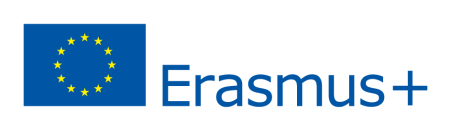 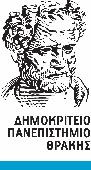 Ειδικές ανάγκες  Διδασκαλία Μαθήματος στα Αγγλικά για εισερχόμενους φοιτητές στο Δ.Π.Θ.α) σωματική αναπηρία:ΝΑΙ       β) άλλες ειδικές ανάγκες:ΟΧΙ       